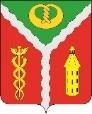 АДМИНИСТРАЦИЯ ГОРОДСКОГО ПОСЕЛЕНИЯ - ГОРОД КАЛАЧКАЛАЧЕЕВСКОГО МУНИЦИПАЛЬНОГО РАЙОНАВОРОНЕЖСКОЙ ОБЛАСТИП О С Т А Н О В Л Е Н И Е«07» февраля 2023 г.                                                                                               № 39г. КалачО внесении изменений в постановление администрации городского поселения - город Калач Калачеевского муниципального района Воронежской области от 02.11.2020 №429 «О порядке назначении и выплаты пенсии за выслугу лет в органах местного самоуправления городского поселения город Калач Калачеевского муниципального района Воронежской области» (в редакции постановления от 03.02.2022 №25)В соответствии с законом Воронежской области от 28.12.2007 № 175-ОЗ «О муниципальной службе в Воронежской области», решением Совета народных депутатов городского поселения - город Калач Калачеевского муниципального района Воронежской области от 25.12.2018 № 42 «О пенсиях за выслугу лет лицам, замещавшим должности муниципальной службы в органах местного самоуправления городского поселения город Калач Калачеевского муниципального района Воронежской области», в связи с кадровыми изменениями, администрация городского поселения - город Калач Калачеевского муниципального района Воронежской области постановляет:1. Внести в постановление администрации городского поселения - город Калачеевского муниципального района Воронежской области от 02.11.2020 №429 «О порядке назначения и выплаты пенсии за выслугу лет в органах местного самоуправления городского поселения город Калач Калачеевского муниципального района Воронежской области» (в редакции постановления от 03.02.2022 №25) следующие изменения:1.1. Приложение №3 к Постановлению изложить в следующей редакции:"Состав комиссии по пенсионному обеспечению обеспечению за выслугу лет администрации городского поселения - город Калач Калачеевского муниципального района Воронежской области Крамарева Инна Сергеевна – заместитель главы администрации городского поселения город Калач, председатель комиссии;Киселева Светлана Сергеевна - начальник сектора финансово-экономического учета и отчетности администрации городского поселения - город Калач, заместитель председателя комиссии;Губина Ольга Викторовна - начальник сектора аппарата администрации городского поселения - город Калач, секретарь комиссии;Каширина Мария Юрьевна – главный эксперт сектора аппарата администрации городского поселения город Калач, член комиссии;Шайкина Наталья Сергеевна - ведущий эксперт сектора финансово-экономического учета и отчетности администрации городского поселения - город Калач, член комиссии".2. Настоящее постановление вступает в силу с момента подписания.3. Опубликовать настоящее постановление в Вестнике нормативных правовых актов городского поселения - город Калач Калачеевского муниципального района Воронежской области.4. Контроль за исполнением настоящего постановления оставляю за собой.Глава администрации                                                               Д.Н. Дудецкийгородского поселения - город Калач